ДАВИДЕНКО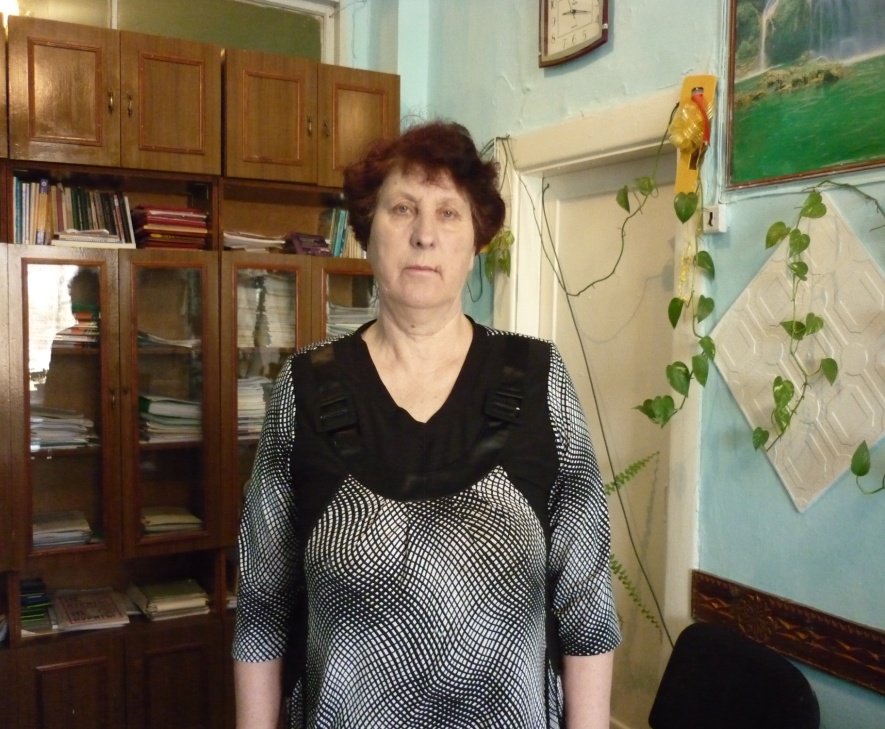 ЛИДИЯ  МИХАЙЛОВНАРодилась 05 мая 1951 года в селе Рождественка Дальнереченского района Приморского края.В 1972 году  окончила  Уссурийский государственный педагогический институт, г. Уссурийск.С 1972 года началась трудовая деятельность. Работала  учителем физики и математики в Рождественской средней школе. В 1975 году переехала в село Стретенка Дальнереченского района, где работала учителем, а затем директором  восьмилетней школы.В 1981 году  вернулась на постоянное место жительства в село Рождественка, где работала завучем школы. В 1982 году  была избрана парторгом  совхоза «Рождественский», в этой должности проработала до 1990 года.С 1990  по 1991 г.г. была избрана председателем исполкома, а затем до 1993 года работала директором   совхоза «Рождественский».С августа 1993 года  по настоящее время работает директором средней школы села  Рождественка Дальнереченского района.Замужем, воспитала  двух совершеннолетних детей.